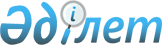 О присвоении наименований безымянным улицам некоторых микрорайонов поселка Зачаганск города УральскаРешение акима поселка Зачаганск города Уральска Западно-Казахстанской области от 22 августа 2018 года № 4. Зарегистрировано Департаментом юстиции Западно-Казахстанской области 3 сентября 2018 года № 5325
      В соответствии с Законами Республики Казахстан "О местном государственном управлении и самоуправлении в Республике Казахстан" от 23 января 2001 года, "Об административно-территориальном устройстве Республики Казахстан" от 8 декабря 1993 года, с учетом мнения населения поселка Зачаганск и на основании заключения Западно – Казахстанской областной ономастической комиссии, аким поселка РЕШИЛ:
      1.Присвоить безымянным улицам некоторых микрорайонов поселка Зачаганск города Уральска следующие наименования:
      1) по микрорайону "Арман":
      "№7А" проектная улица - улица "Серпер";
      "№7Б" проектная улица - улица "Беркінғали Атшыбаев";
      "№7В" проектная улица - улица "Ғұмар Есенғұлов";
      "№104" проектная улица -улица "Дарабоз";
      2) по микрорайону "Балауса": 
      "№10" проектная улица - улица "Ахмедғали Мәметов".
      2.Заместителю акима поселка Зачаганск (Мухитов Н.) обеспечить государственную регистрацию данного решения в органах юстиции, его официальное опубликование в Эталонном контрольном банке нормативных правовых актов Республики Казахстан и в средствах массовой информации.
      3.Контроль за исполнением настоящего решения возложить на заместителя акима поселка Мухитова Н.
      4.Настоящее решение вводится в действие по истечении десяти календарных дней после дня первого официального опубликования.
					© 2012. РГП на ПХВ «Институт законодательства и правовой информации Республики Казахстан» Министерства юстиции Республики Казахстан
				
      Аким поселка

А.Кадыров
